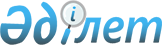 Е.А.Біртанов, Ә.Б.Нүсіпова туралыҚазақстан Республикасы Үкіметінің 2008 жылғы 2 желтоқсандағы N 1123 Қаулысы      Қазақстан Республикасының Үкіметі ҚАУЛЫ ЕТЕДІ: 

      Елжан Амантайұлы Біртанов Қазақстан Республикасының Денсаулық сақтау вице-министрі болып тағайындалсын, басқа жұмысқа ауысуына байланысты Әсем Бекқызы Нүсіпова бұл қызметтен босатылсын.        Қазақстан Республикасының 

      Премьер-Министрі                 К. Мәсімов 
					© 2012. Қазақстан Республикасы Әділет министрлігінің «Қазақстан Республикасының Заңнама және құқықтық ақпарат институты» ШЖҚ РМК
				